Công nghệ xử lý nguồn nước đảm bảo an toàn cho sức khỏeCùng với sự phát triển của kinh tế, khoa học, xã hội, con người càng có nhu cầu sử dụng nguồn nước sinh hoạt đạt chất lượng. Đặc biệt, khi sự phát triển ngày càng tăng của lượng dân cư tại các thành phố lớn.Điều này, yêu cầu phải có một nguồn nước sinh hoạt đủ dùng cho toàn bộ cư dân thành phố. Vậy nên, các nhà máy xử lý nước cấp sinh hoạt được ra đời và đi vào hoạt động để xử lý nước nguồn thành loại nước sinh hoạt đạt tiêu chuẩn chất lượng cho người dân.Bên cạnh đó, trên cả nước vẫn còn có rất nhiều các khu vực đang thiếu nước sạch trầm trọng, không đủ cấp cho nhu cầu của người dân. Do vậy, số dân vẫn đang phải sử dụng các loại nước ngầm, nước giếng khoan, nước sông không đạt tiêu chuẩn, chứa nhiều chất độc hại cho sức khỏe.Để hiểu rõ hơn Cục Thông tin KH&CN quốc gia xin giới thiệu một số bài nghiên cứu đã được xuất bản chính thức và các bài viết được chấp nhận đăng trên những cơ sở dữ liệu học thuật chính thống. 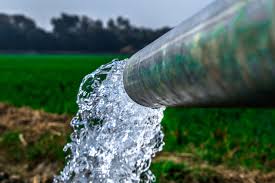 1. Sciencedirect1. An actinometric method to characterize performance of reflecting UVC reactors used for water treatment
Water Research 29 December 2022 Volume 230 (Cover date: 15 February 2023) Article 119543
P. Sperle, A. Mirlach, J. E. Drewes
https://www.sciencedirect.com/science/article/pii/S0043135422014889/pdfft?md5=76af1349dfb6361935d1f4f4f387b6da&pid=1-s2.0-S0043135422014889-main.pdf2. Magnetic layered double hydroxide-based composites as sustainable adsorbent materials for water treatment applications: Progress, challenges, and outlook
Science of The Total Environment 6 April 2023 Volume 880 (Cover date: 1 July 2023) Article 163299
Muhammad Sajid, Ihsanullah Ihsanullah
https://www.sciencedirect.com/science/article/pii/S0048969723019186/pdfft?md5=40d30d245be03f4b0a139c66e8c1fc69&pid=1-s2.0-S0048969723019186-main.pdf3. Effects of water constituents on the stability of gas diffusion electrode during electrochemical hydrogen peroxide production for water and wastewater treatment
Water Research 17 December 2022 Volume 229 (Cover date: 1 February 2023) Article 119503
Yongshuang Ma, Erzhuo Zhao, Yujue Wang
https://www.sciencedirect.com/science/article/pii/S0043135422014488/pdfft?md5=863d3225ecaba804616a45914d20dcd3&pid=1-s2.0-S0043135422014488-main.pdf4. Performance investigation on GO-TiO2/PVDF composite ultrafiltration membrane for slightly polluted ground water treatment
Energy 16 March 2023 Volume 273 (Cover date: 15 June 2023) Article 127215
Xirong Yue, Xu Ji, Yuan Yang
https://www.sciencedirect.com/science/article/pii/S0360544223006096/pdfft?md5=1cb4c7e4c1afed588d7c9453a9681533&pid=1-s2.0-S0360544223006096-main.pdf5. Microbiome, resistome and mobilome of chlorine-free drinking water treatment systems
Water Research 27 March 2023 Volume 235 (Cover date: 15 May 2023) Article 119905
David Calderón-Franco, Francesc Corbera-Rubio, David G. Weissbrodt
https://www.sciencedirect.com/science/article/pii/S004313542300341X/pdfft?md5=e215a45d271e6f7223f40c681d2d9fda&pid=1-s2.0-S004313542300341X-main.pdf6. Energy efficiency of drinking water treatment plants: A methodological approach for its ranking
Science of The Total Environment 12 December 2022 Volume 862 (Cover date: 1 March 2023) Article 160840
Alexandros Maziotis, Manuel Mocholi-Arce, María Molinos-Senante
https://www.sciencedirect.com/science/article/pii/S0048969722079438/pdfft?md5=c81dfb14100573243c4aa806dabb3cca&pid=1-s2.0-S0048969722079438-main.pdf7. Application of carbon aerogel-based materials in persulfate activation for water treatment: A review
Journal of Cleaner Production 8 December 2022 Volume 384 (Cover date: 15 January 2023)  Article 135518
Binbin Shao, Yuantao Xu, Lin Tang
https://www.sciencedirect.com/science/article/pii/S0959652622050922/pdfft?md5=2a79b65ee4269a5a66944c43864d7a5e&pid=1-s2.0-S0959652622050922-main.pdf8. Photocatalytic foams for water treatment: A systematic review and meta-analysis
Journal of Environmental Chemical Engineering 27 December 2022 Volume 11, Issue 1 (Cover date: February 2023) Article 109238
Zachary Warren, Thais Tasso Guaraldo, Davide Mattia
https://www.sciencedirect.com/science/article/pii/S221334372202111X/pdfft?md5=45173a734e0ca547808e24bacade3f13&pid=1-s2.0-S221334372202111X-main.pdf9. Polydopamine/UiO-66-NH2 induced photothermal antibacterial electrospun membrane for efficient point-of-use drinking water treatment
Colloids and Surfaces A: Physicochemical and Engineering Aspects 24 November 2022 Volume 658 (Cover date: 5 February 2023) Article 130640
Jiarong Wang, Shixiong Chen, Kai Wang
https://www.sciencedirect.com/science/article/pii/S0927775722023950/pdfft?md5=2e2ec52808608dbe658f44206ad19649&pid=1-s2.0-S0927775722023950-main.pdf10. Thermally activated drinking water treatment sludge as a supplementary cementitious material: Properties, pozzolanic activity and hydration characteristics
Construction and Building Materials 23 December 2022 Volume 365 (Cover date: 15 February 2023) Article 130027
Jing Yang, Yujie Ren, Jinsuo Lu
https://www.sciencedirect.com/science/article/pii/S0950061822036832/pdfft?md5=fec56716b97c7856298d47318b3cb017&pid=1-s2.0-S0950061822036832-main.pdf11. Reconfigurable modular microbiota systems for efficient and sustainable water treatment
Chemical Engineering Journal 13 September 2022 Volume 452, Part 1 (Cover date: 15 January 2023) Article 139163
Longfei Chen, Yantong Liu, Yi Yang
https://www.sciencedirect.com/science/article/pii/S1385894722046423/pdfft?md5=d2cbd4859ec8dca5a1b29dd31ff0a0a1&pid=1-s2.0-S1385894722046423-main.pdf

12. Repair mortars with water treatment plant sludge (WTPS) and sugarcane bagasse ash sand (SBAS) for more eco-efficient and durable constructions
Journal of Cleaner Production 31 December 2022 Volume 386 (Cover date: 1 February 2023) Article 135750
Thiago A. Hemkemeier, Fernando C. R. Almeida, Agnieszka J. Klemm
https://www.sciencedirect.com/science/article/pii/S0959652622053240/pdfft?md5=a2873d5577f55c70dd0e09154d9b7497&pid=1-s2.0-S0959652622053240-main.pdf13. Removal of fluoride from aqueous solutions through Fe(III) modified water treatment residues
Journal of Cleaner Production 29 November 2022 Volume 382 (Cover date: 1 January 2023) Article 135374
Kai Ning, Shaocheng Zheng, Hansong Chen
https://www.sciencedirect.com/science/article/pii/S0959652622049484/pdfft?md5=a215656932a8ae433eb220c42f996b95&pid=1-s2.0-S0959652622049484-main.pdf14. Investigation of removal and inactivation efficiencies of human sapovirus in drinking water treatment processes by applying an in vitro cell-culture system
Water Research 7 April 2023 Volume 236 (Cover date: 1 June 2023) Article 119951
D. Shirakawa, N. Shirasaki, T. Oka
https://www.sciencedirect.com/science/article/pii/S0043135423003871/pdfft?md5=75a0c0615d7108f2aa653440550f9eaf&pid=1-s2.0-S0043135423003871-main.pdf15. Sulfonated silica-based cation-exchange nanofiber membranes with superior self-cleaning abilities for electrochemical water treatment applications
Separation and Purification Technology 24 December 2022 Volume 309 (Cover date: 15 March 2023) Article 123001
Bianca Swanckaert, Eva Loccufier, Karen De Clerck
https://www.sciencedirect.com/science/article/pii/S1383586622025588/pdfft?md5=4435859d2fabf99fb90a418af33ce5b3&pid=1-s2.0-S1383586622025588-main.pdf16. Abundance and characteristics of microplastics in drinking water treatment plants, distribution systems, water from refill kiosks, tap waters and bottled waters
Science of The Total Environment 2 May 2023 Volume 884 (Cover date: 1 August 2023) Article 163866
Seren Acarer
https://www.sciencedirect.com/science/article/pii/S0048969723024877/pdfft?md5=e5f456f3c2c90f032262886329cdf7f4&pid=1-s2.0-S0048969723024877-main.pdf17. A bucket sand filter and Moringa Oleifera drinking water treatment hybrid system for rural households
Scientific African 4 May 2023 Volume 20 (Cover date: July 2023) Article e01689
Violet Kisakye
https://www.sciencedirect.com/science/article/pii/S246822762300145X/pdfft?md5=76352657a2f73aa091061ad0f096feb2&pid=1-s2.0-S246822762300145X-main.pdf18. A review of long-term change in surface water natural organic matter concentration in the northern hemisphere and the implications for drinking water treatment
Science of The Total Environment 25 October 2022 Volume 858, Part 1 (Cover date: 1 February 2023) Article 159699
Lindsay E. Anderson, Isobel DeMont, Graham A. Gagnon
https://www.sciencedirect.com/science/article/pii/S0048969722067997/pdfft?md5=36f2fea1b6313772536976e3300ad448&pid=1-s2.0-S0048969722067997-main.pdf19. In-situ hydrogen peroxide formation and persulfate activation over banana peel-derived biochar cathode for electrochemical water treatment in a flow reactor
Chemosphere 3 May 2023 Volume 331 (Cover date: August 2023) Article 138849
Jong-Gook Kim, Stephanie Sarrouf, Akram N. Alshawabkeh
https://www.sciencedirect.com/science/article/pii/S0045653523011165/pdfft?md5=b1d5f961e4ad5ca107ae810888bb284c&pid=1-s2.0-S0045653523011165-main.pdf20. Using the Flocculation Index to optimise coagulant dosing during drinking water treatment
Journal of Water Process Engineering 13 December 2022 Volume 51 (Cover date: February 2023) Article 103394
Mahmoud Khedher, John Awad, Christopher W. K. Chow
https://www.sciencedirect.com/science/article/pii/S2214714422008388/pdfft?md5=4f3d6bfd3cb1db7d7dcff198c40e75f8&pid=1-s2.0-S2214714422008388-main.pdf21. Heavy metals in influent and effluent from 146 drinking water treatment plants across China: Occurrence, explanatory factors, probabilistic health risk, and removal efficiency
Journal of Hazardous Materials 17 February 2023 Volume 450 (Cover date: 15 May 2023) Article 131003
Kunfeng Zhang, Sheng Chang, Yanling Yu
https://www.sciencedirect.com/science/article/pii/S0304389423002856/pdfft?md5=dee18a4be28f030eb220f1073f94ad60&pid=1-s2.0-S0304389423002856-main.pdf22. Dynamic life cycle assessment for water treatment implications
Science of The Total Environment 25 November 2022 Volume 860 (Cover date: 20 February 2023) Article 160224
Huan-Yu Shiu, Mengshan Lee, Pei-Te Chiueh
https://www.sciencedirect.com/science/article/pii/S0048969722073247/pdfft?md5=61c0dbb0c640d9477847d0fb203eb729&pid=1-s2.0-S0048969722073247-main.pdf23. State-of-the-art insights on applications of hydrogel membranes in water and wastewater treatment
Separation and Purification Technology 17 December 2022 Volume 308 (Cover date: 1 March 2023) Article 122948
Haiqing Chang, Huaxin Zhao, Heng Liang
https://www.sciencedirect.com/science/article/pii/S1383586622025059/pdfft?md5=96562a9d8630b4023adfd8117e6a1ba6&pid=1-s2.0-S1383586622025059-main.pdf24. Microfluidic Flow-By reactors minimize energy requirements of electrochemical water treatment without adding supporting electrolytes
Separation and Purification Technology 7 January 2023 Volume 310 (Cover date: 1 April 2023) Article 123123
Omar Alrehaili, Ana S. Fajardo, Paul Westerhoff
https://www.sciencedirect.com/science/article/pii/S138358662300031X/pdfft?md5=f846b0b514acfb6d1709a7365b52ca7f&pid=1-s2.0-S138358662300031X-main.pdf25. Advanced drinking water production by 1 kDa hollow fiber nanofiltration – Biological activated carbon filtration (HFNF – BACF) enhances biological stability and reduces micropollutant levels compared with conventional surface water treatment
Chemosphere 4 February 2023 Volume 321 (Cover date: April 2023) Article 138049
R. Schurer, D. J. de Ridder, A. van der Wal
https://www.sciencedirect.com/science/article/pii/S0045653523003168/pdfft?md5=a20a8c7ce9e48e38179c58430c85b112&pid=1-s2.0-S0045653523003168-main.pdf26. Recent advances in Metal Organic Framework (MOF)-based hierarchical composites for water treatment by adsorptional photocatalysis: A review
Environmental Research 25 January 2023 Volume 222 (Cover date: 1 April 2023) Article 115349
Komal Poonia, Shilpa Patial, Pardeep Singh
https://www.sciencedirect.com/science/article/pii/S001393512300141X/pdfft?md5=5076ef0069c0e817f0e91c7b3db03a3d&pid=1-s2.0-S001393512300141X-main.pdf27. Cultivation-dependent and cultivation-independent investigation of O-methylated pollutant-producing bacteria in three drinking water treatment plants
Water Research 17 January 2023 Volume 231 (Cover date: 1 March 2023) Article 119618
Yiran Tang, Zhixuan Wu, Xinyan Zhou
https://www.sciencedirect.com/science/article/pii/S0043135423000532/pdfft?md5=bcf39cab38c11a823cb5a34ed7a58ddc&pid=1-s2.0-S0043135423000532-main.pdf28. Synthesis of heterogeneous metal organic Framework-Graphene oxide nanocomposite membranes for water treatment
Chemical Engineering Journal 6 December 2022 Volume 455 (Cover date: 1 January 2023) Article 140851
Hesam Jafarian, Mostafa Dadashi Firouzjaei, Ahmad Rahimpour
https://www.sciencedirect.com/science/article/pii/S1385894722063318/pdfft?md5=bad391927e92111dcfc93bf187e50c60&pid=1-s2.0-S1385894722063318-main.pdf29. Determination of hydrogen peroxide by differential pulse polarography in advanced oxidation processes for water treatment
Journal of Water Process Engineering 20 April 2023 Volume 53 (Cover date: July 2023) Article 103707
Lionel Domergue, Nicolas Cimetière, Didier Hauchard
https://www.sciencedirect.com/science/article/pii/S221471442300226X/pdfft?md5=e1146ac32a849446d8256a4a90785aa9&pid=1-s2.0-S221471442300226X-main.pdf30. Near dissolved organic matter microfiltration (NDOM MF) coupled with UVC LED disinfection to maximize the efficiency of water treatment for the removal of Giardia and Cryptosporidium
Water Research 12 February 2023 Volume 233 (Cover date: 15 April 2023) Article 119731
Uje Lee, Eun-Suk Jang, Jaewoo Lee
https://www.sciencedirect.com/science/article/pii/S0043135423001665/pdfft?md5=dc70db2bbc285266e400e0d0a5821a12&pid=1-s2.0-S0043135423001665-main.pdf31. Graphene and chitosan innovative materials for water treatment: Review
Materials Today: Proceedings 7 September 2022 Volume 72, Part 7 (Cover date: 2023)Pages 3577-3588
Haytham Bouammali, Lamiae Bourassi, Rachid Touzani
https://www.sciencedirect.com/science/article/pii/S2214785322055183/pdfft?md5=4df0c4beb83fa965170fa142ce47d010&pid=1-s2.0-S2214785322055183-main.pdf32. Making waves: Why do we need ultra-permeable nanofiltration membranes for water treatment?
Water Research X 18 February 2023 Volume 19 (Cover date: 1 May 2023) Article 100172
Zhe Yang, Chenyue Wu, Chuyang Y. Tang
https://www.sciencedirect.com/science/article/pii/S2589914723000087/pdfft?md5=b5bada7a8fdb9899c1384ea8da1aa079&pid=1-s2.0-S2589914723000087-main.pdf33. The evolution of feed spacer role in membrane applications for desalination and water treatment: A critical review and future perspective
Desalination 28 February 2023 Volume 554 (Cover date: 15 May 2023) Article 116505
Nurshaun Sreedhar, Navya Thomas, Hassan A. Arafat
https://www.sciencedirect.com/science/article/pii/S0011916423001376/pdfft?md5=932ae70974c6a3db4cfba7c2a44634d7&pid=1-s2.0-S0011916423001376-main.pdf34. Hotspots and trends of biological water treatment based on bibliometric review and patents analysis
Journal of Environmental Sciences 4 April 2022 Volume 125 (Cover date: March 2023) Pages 774-785
Lili Jin, Xiangzhou Sun, Hui Huang
https://www.sciencedirect.com/science/article/pii/S1001074222001577/pdfft?md5=9433fb2724127b676b27ab12c664d338&pid=1-s2.0-S1001074222001577-main.pdf35. Role of UV-based advanced oxidation processes on NOM alteration and DBP formation in drinking water treatment: A state-of-the-art review
Chemosphere 14 October 2022 Volume 311, Part 1 (Cover date: January 2023) Article 136870
Juan Li, Zhong Zhang, Ran Yin
https://www.sciencedirect.com/science/article/pii/S004565352203363X/pdfft?md5=2b0cd1c2254f6b8330402b5721ae23f4&pid=1-s2.0-S004565352203363X-main.pdf36. ZnO@g-C3N4 S-scheme photocatalytic membrane with visible-light response and enhanced water treatment performance
Colloids and Surfaces A: Physicochemical and Engineering Aspects 11 March 2023 Volume 667 (Cover date: 20 June 2023) Article 131259
Shuo Shi, Mingmin Jia, Jianhao Qiu
https://www.sciencedirect.com/science/article/pii/S0927775723003436/pdfft?md5=474df882b92d7ed2fc3b0648d0ba1577&pid=1-s2.0-S0927775723003436-main.pdf37. Enhanced removal of trace pesticides and alleviation of membrane fouling using hydrophobic-modified inorganic-organic hybrid flocculants in the flocculation-sedimentation-ultrafiltration process for surface water treatment
Water Research 1 December 2022 Volume 229 (Cover date: 1 February 2023) Article 119447
Yunyun Li, Yadong Wang, Zhen Yang
https://www.sciencedirect.com/science/article/pii/S0043135422013926/pdfft?md5=90740347cffd527b0114ee6fe3a8e00a&pid=1-s2.0-S0043135422013926-main.pdf38. Rotary-angle 3D printing multilayer membrane dead-end filtration for rapid and highly efficient water treatment
Chemical Engineering Journal 26 October 2022 Volume 453, Part 2 (Cover date: 1 February 2023) Article 139969
Yujun Ju, Jianwei Zhang, Fengjuan Chen
https://www.sciencedirect.com/science/article/pii/S1385894722054493/pdfft?md5=767170245f888cf508d0c99b8ea04739&pid=1-s2.0-S1385894722054493-main.pdf39. Oxidative treatment of NOM by selective oxidants in drinking water treatment and its impact on DBP formation in postchlorination
Science of The Total Environment 3 November 2022 Volume 858, Part 2 (Cover date: 1 February 2023) Article 159908
Juan Li, Yang Song, Ying Cao
https://www.sciencedirect.com/science/article/pii/S0048969722070085/pdfft?md5=24088195f427bb7ec071d909d2ade4de&pid=1-s2.0-S0048969722070085-main.pdf40. Changes in water treatment, hygiene practices, household floors, and child health in times of Covid-19: A longitudinal cross-sectional survey in Surkhet District, Nepal
International Journal of Hygiene and Environmental Health 14 February 2023 Volume 249 (Cover date: April 2023) Article 114138
Regula Meierhofer, Bal Mukunda Kunwar, Akina Shrestha
https://www.sciencedirect.com/science/article/pii/S1438463923000299/pdfft?md5=66cf91c5a0452fa4776425f746a3f22c&pid=1-s2.0-S1438463923000299-main.pdf41. Porous Lanthanum-Zirconium phosphate with superior adsorption capability of fluorine for water treatment
Journal of Colloid and Interface Science 13 January 2023 Volume 636 (Cover date: 15 April 2023) Pages 588-601
Dongxue Liu, Ye Li, Bolin Li
https://www.sciencedirect.com/science/article/pii/S0021979723000681/pdfft?md5=e5b297c7428040603e80d6d3c7971b99&pid=1-s2.0-S0021979723000681-main.pdf42. Self-cleaning smart photocatalytic coatings for water treatment
Materials Today: Proceedings 26 December 2022 Volume 78, Part 4 (Cover date: 2023) Pages 891-894
Tanu Mittal
https://www.sciencedirect.com/science/article/pii/S2214785322074661/pdfft?md5=c020b50153de18be679a88d6a4e540b9&pid=1-s2.0-S2214785322074661-main.pdf43. Nitrogen reduction by aerobic denitrifying fungi isolated from reservoirs using biodegradation materials for electron donor: Capability and adaptability in the lower C/N raw water treatment
Science of The Total Environment 21 December 2022 Volume 864 (Cover date: 15 March 2023) Article 161064
Haihan Zhang, Haiyun Li, Yansong Yang
https://www.sciencedirect.com/science/article/pii/S0048969722081670/pdfft?md5=bd20c331e2e1cac2651011dd77044c34&pid=1-s2.0-S0048969722081670-main.pdf44. Latest advances in layered covalent organic frameworks for water and wastewater treatment
Chemosphere 3 April 2023 Volume 329 (Cover date: July 2023) Article 138580
Changlei Xia, Sang-Woo Joo, Yasser Vasseghian
https://www.sciencedirect.com/science/article/pii/S0045653523008470/pdfft?md5=300d6652c36b88ecccdcf712abfa628c&pid=1-s2.0-S0045653523008470-main.pdf45. Micro-polluted water resources treatment by PVDF-TiO2 membrane combined with Fe2+/sodium dithionite (DTN)/O2 pre-oxidation process
Chemosphere 26 October 2022Volume 311, Part 1 (Cover date: January 2023)Article 136998
Wanying Xie, Wei Song, Feiyun Sun
https://www.sciencedirect.com/science/article/pii/S0045653522034919/pdfft?md5=7e18a0a8e747e97b40ab35b5358cb52e&pid=1-s2.0-S0045653522034919-main.pdf46. Moderate KMnO4/Fe(II) pre-oxidation for membrane fouling mitigation in algae-laden water treatment
Separation and Purification Technology 16 March 2023 Volume 314 (Cover date: 1 June 2023) Article 123612
Zhijun Ren, Siyang Wang, Xiaoyang Liu
https://www.sciencedirect.com/science/article/pii/S1383586623005208/pdfft?md5=2b13f32c4245389d519888e9e60cb3c7&pid=1-s2.0-S1383586623005208-main.pdf47. Viability of waste heat capture, storage, and transportation for decentralized flowback and produced water treatment
Applied Energy 24 November 2022 Volume 330, Part A (Cover date: 15 January 2023) Article 120342
Brandi M. Grauberger, Garrett M. Cole, Todd M. Bandhauer
https://www.sciencedirect.com/science/article/pii/S0306261922015999/pdfft?md5=4e6656d443934ae0341e771027f4c8ad&pid=1-s2.0-S0306261922015999-main.pdf48. Photocatalytic sol-gel/P25 TiO2 coatings for water treatment: Degradation of 7 selected pharmaceuticals
Ceramics International 21 September 2022 Volume 49, Issue 14, Part B (Cover date: 15 July 2023) Pages 24395-24406
Lev Matoh, Boštjan Žener, Urška Lavrenčič Štangar
https://www.sciencedirect.com/science/article/pii/S027288422203382X/pdfft?md5=1950fdd4ffc3d3c1f2963b8d9a681d16&pid=1-s2.0-S027288422203382X-main.pdf49. Solar-driven semi-conductor photocatalytic water treatment (TiO2, g-C3N4, and TiO2+g-C3N4) of cyanotoxins: Proof-of-concept study with microcystin-LR
Chemosphere 11 October 2022 Volume 310 (Cover date: January 2023) Article 136828
Carlos J. Pestana, Jianing Hui, Linda A. Lawton
https://www.sciencedirect.com/science/article/pii/S0045653522033215/pdfft?md5=5d8cea1947477af1019f397a21743974&pid=1-s2.0-S0045653522033215-main.pdf50. Transformation of microplastics by oxidative water and wastewater treatment processes: A critical review
Journal of Hazardous Materials 2 November 2022 Volume 443, Part B (Cover date: 5 February 2023) Article 130313
Yeonseo Jeong, Gyeongtaek Gong, Changha Lee
https://www.sciencedirect.com/science/article/pii/S0304389422021070/pdfft?md5=f3e6d526109b22cf37b3aeb2067e3d78&pid=1-s2.0-S0304389422021070-main.pdf51. Catalysis interfaced multifunctional membranes for sustainable treatment of water and wastewater
Environmental Nanotechnology, Monitoring & Management 23 December 2022 Volume 19 (Cover date: May 2023) Article 100773
Anusha Hosakote Shankara, Jijoe Samuel Prabagar, Harikaranahalli Puttaiah Shivaraju
https://www.sciencedirect.com/science/article/pii/S2215153222001337/pdfft?md5=8942110aa12adfaca70bf4da2a0db53e&pid=1-s2.0-S2215153222001337-main.pdf 	                      		 Nguồn: Cục Thông tin khoa học và công nghệ quốc gia